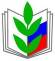 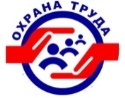 ПРОФСОЮЗ  РАБОТНИКОВ НАРОДНОГО ОБРАЗОВАНИЯ РОССИИПОЛЕВСКАЯ  ГОРОДСКАЯ  ОРГАНИЗАЦИЯ  ПРОФСОЮЗА ( 1 июля 2022)ИНФОРМАЦИОННЫЙ ВЫПУСК НПА по охране труда  вступившие в действие  с 01.03.2022 и 1.09.2022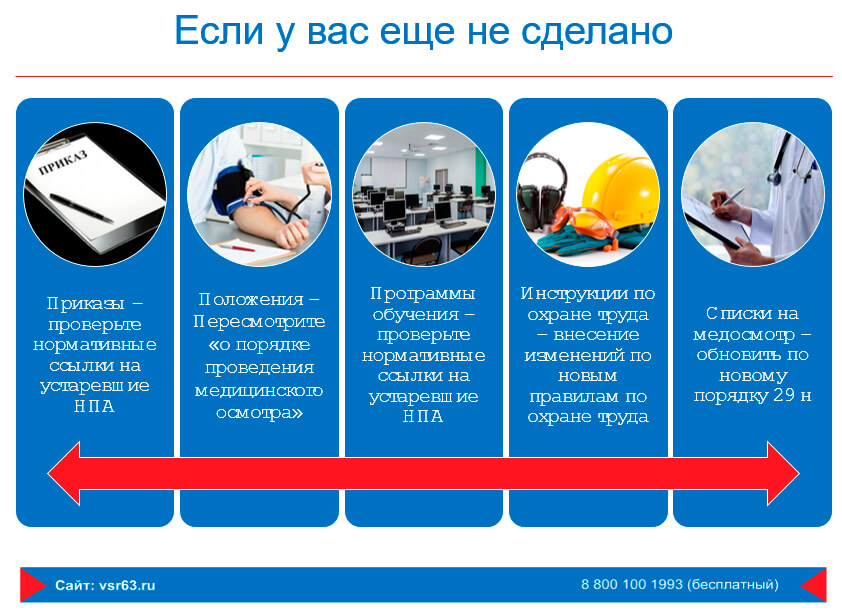                               Нормативно-правовой акт (НПА)Вводится вместо / изменяетСтатус, Дата вступления в силу нового НПАДокументы по охране труда к пересмотру                                 ФЗ от 02.07.2021 №311-ФЗ «О внесении изменений                                  в Трудовой кодекс Российской Федерации»Скачать                                                 Новая редакция Трудового кодексаИзменяетСт. X «Охрана труда» ТК РФПринят, действует с 01.03.2022Приказы по охране трудаПоложения по охране трудаПрограммы инструктажей по охране трудаПрограммы обучения по охране трудаПорядок стажировки по охране трудаИнструкции по охране трудаПодготовить новый журнал по учету микротравмСистема управления охраной трудаСистема управления охраной трудаСистема управления охраной трудаСистема управления охраной труда«Примерное положениео системе              управления охраной труда»,               утв. Приказом Минтруда России от 29.10.2021 №776нСкачатьВводится вместо«Типового положения о системе управления охраной труда», утв. Приказом Минтруда России от 19.08.2016 №438нПринят, действует с 01.03.2022Положение о Системе управления охраной трудаПриказы по охране труда«                    Примерное положение о комитете                           (комиссии) по охране труда»,                    утв. Приказом Минтруда России             от 22 сентября 2021г. №650нСкачатьПодробнееВводится вместо«Типового положения о комитете (комиссии) по охране труда», утв. Приказом Министерства труда и социальной защиты Российской Федерации от 24 июня 2014г. №412н .Принят, действует с 01.03.2022Положение о комитете (комиссии) по охране труда                        Приказ от 29 октября 2021 №773н                         «Об утверждении форм (способов)                   информирования работников об их                     трудовых правах, включая право                     на безопасные условия и охрану труда,             и примерного перечня информационных        материалов в целях информирования работников об их трудовых правах, включая право на безопасные условия и охрану труда»СкачатьПодробнееВводится впервыеПринят, действует с 01.03.2022Положение о Системе управления охраной трудаПриказы по охране труда«Рекомендации по структуре службы охраны труда в организации и численности работников службы охраны           труда», утв. Приказом Минтруда России от 31.01.2022 №37СкачатьПодробнееВводится вместо «Межотраслевых нормативов численности работников службы охраны труда в организациях», утв. Постановлением Минтруда России от 22.01.2001 №10 (ред. от 12.02.2014)Принят, действует с 01.03.2022Положения о службе (специалисте) по охране трудаПрофессиональные рискиПрофессиональные рискиПрофессиональные рискиПрофессиональные риски«                Рекомендации по выбору методов                   оценки уровней профессиональных рисков и          по снижению уровней таких рисков», утв. Приказом Минтруда России №926 от 28 декабря 2021г.СкачатьВводится впервыеПринят, действует с 01.03.2022Положение управлению профессиональными рискамиПоложение о СУОТПриказы по оценке профессиональных рисков         «Примерный перечень   ежегодно реализуемых работодателем мероприятий попо        улучшению условий и охраны труда, ликвидации или снижению уровней профессиональных рисков либо недопущению повышения их       уровней», утв. Приказом Минтруда России от 29 октября 2021г. №771нСкачатьПодробнееВводится вместо«Типового перечня ежегодно реализуемых работодателем мероприятий по улучшению условий и охраны труда и снижению уровней профессиональных рисков», утв. Приказом Министерства здравоохранения и социального развития Российской Федерации от 1 марта 2012г. №181нПринят, действует с 01.03.2022План мероприятий по охране трудаСоглашение по охране трудаСпециальная оценка условий трудаСпециальная оценка условий трудаСпециальная оценка условий трудаСпециальная оценка условий трудаПриказ Минтруда России от 17.06.2021 №406н «О форме и Порядке подачи декларации соответствия          условий труда государственным нормативным требованиям охраны труда,         Порядке формирования и ведения реестра деклараций соответствия условий труда государственным нормативным требованиям охраны труда»СкачатьВводится вместоПриказ Минтруда России от 7 февраля 2014 года №80н «О форме и порядке подачи декларации соответствия условий труда государственным нормативным требованиям охраны труда, Порядке формирования и ведения реестра деклараций соответствия условий труда государственным нормативным требованиям охраны труда»Принят, действует с 01.03.2022Декларация подается по новой форме«Порядок проведения государственной экспертизы условий труда», утв. Приказом от 29 октября 2021 года №775нСкачатьВводится вместо«Порядка проведения государственной экспертизы условий труда», утв. Приказом Министерства труда и социальной защиты российской федерации от 12 августа 2014 года №549нПринят, действует с 01.03.2022Новые формы документов для проведения государственной экспертизы условий трудаОбучение и инструкции по охране трудаОбучение и инструкции по охране трудаОбучение и инструкции по охране трудаОбучение и инструкции по охране труда«                Порядок обучения по охране труда и                     проверки знания требований охраны труда», утв.        Постановлением Правительства РФ от 24.12.2021 №2464СкачатьПодробнееВводится вместо«Порядка обучения по охране труда и проверки знаний требований охраны труда работников организаций», утв. Постановлением Минтруда России, Минобразования России от 13.01.2003 №1/29Принят, действует с 01.09.2022, за исключением некоторых положений, которые вступают в силу с 01.03.2023Приказы по охране трудаПрограммы инструктажей по охране трудаПрограммы обучения по охране трудаПоложение об обучении по охране трудаПорядок стажировки по охране трудаИнструкции по охране труда            «Основные требования к порядку               разработки и содержанию правил и инструкций              по охране труда, разрабатываемых работодателем», утв. П           приказом Минтруда России от 29.10.2021 №772нСкачатьПодробнееВводится вместо«Методических рекомендаций по разработке инструкций по охране труда», утв. Минтрудом РФ 13 мая 2004г.Принят, действует с 01.03.2022Приказом №140н действие документа приостановлено до 01.01.2023Положения, стандарты организации по разработке инструкций по охране трудаИнструкции по охране трудаМедицинские осмотрыМедицинские осмотрыМедицинские осмотрыМедицинские осмотры«                    Порядок проведения обязательных                    предварительных и периодических медицинских осмотров работников, предусмотренных частью четвертой           статьи 213 Трудового кодекса Российской Федерации,Пер         перечня медицинских противопоказаний к          осуществлению работ с вреднымии             (или) опасными производственными                   факторами, а также работам, при                выполнении которых проводятся               обязательные предварительные и пе                периодические медицинские осмотры»,                     утв. Приказом Минздрава России от 28.01.2021 №29нСкачатьПодробнееВводится вместо«Перечней вредных и (или) опасных производственных факторов и работ, при выполнении которых проводятся предварительные и периодические медицинские осмотры (обследования) работников, занятых на тяжелых работах и на работах с вредными и (или) опасными условиями труда», утв. Приказом Министерства здравоохранения и социального развития Российской Федерации от 12.04.2011г. №302нПринят, действует с 01.04.2021Поименный список работников, подлежащих медицинским осмотрамСписок лиц, подлежащих предварительным медосмотрамСписок лиц, подлежащих периодическим медосмотрамПоложения об организации подлежащих предварительным и периодическим медосмотрам (если имеются)Приказ Минздрав РФ от 20 мая                 2022 года № 342н «Об утверждении                порядка прохождения обязательного псих            психиатрического освидетельствования работниками, осуществляющими           отдельные виды деятельности, при осуществлении которых проводится психиатрическое освидетельствование»СкачатьПодробнееПостановление Правительства Российской Федерации от 28 апреля 1993г. №377 «О реализации Закона Российской Федерации «О психиатрической помощи и гарантиях прав граждан при ее оказании» Постановление Правительства Российской Федерации от 23 сентября 2002г. №695 «О прохождении обязательного психиатрического освидетельствования работниками, осуществляющими отдельные виды деятельности, в том числе деятельность, связанную с источниками повышенной опасности (с влиянием вредных веществ и неблагоприятных производственных факторов), а также работающими в условиях повышенной опасности».Принят, действует с 01.09.2022Список лиц работников организации, подлежащих прохождению психиатрического освидетельствованияПриказ о направлении на психиатрическое освидетельствованиеНесчастные случаи, микроповреждения, профзаболеванияНесчастные случаи, микроповреждения, профзаболеванияНесчастные случаи, микроповреждения, профзаболеванияНесчастные случаи, микроповреждения, профзаболевания«Рекомендации по учёту микроповреждений (микротравм), работников», утв. Приказом Минтруда России от 15.09.2021 №632нСкачатьПодробнееВводится впервыеПринят, действует с 01.03.2022Положение о расследовании несчастных случаевПриказ Минтруда России от 20 апреля 2022 года № 223н «Об утверждении Положения об особенностях              расследования несчастных случаев на             производстве в отдельных отраслях и               организациях, форм документов                   и классификаторов, необходимых для расследования несчастных случаев на производстве»СкачатьПостановление Минтруда России от 24.10.2002 №73 «Об утверждении форм документов, необходимых для расследования и учета несчастных случаев на производстве, и положения об особенностях расследования несчастных случаев на производстве в отдельных отраслях и организациях»Принят, действует с 01.09.2022Положение о расследовании несчастных случаевОрганизация безопасных условий трудаОрганизация безопасных условий трудаОрганизация безопасных условий трудаОрганизация безопасных условий труда«              Общие требования к организации безопасного рабочего места»,           утв. Приказом Минтруда России от 29.10.2021 №774нСкачатьВводится впервыеПринят, действует с 01.03.2022Правила по охране трудаИнструкции по охране труда«Правила обеспечения Р                  работников средствами индивидуальной защиты и смывающими средствами»,        утв. Приказом Минтруда России от 29.10.2021 №766нСкачать                «Единые типовые нормы выдачи                   средств индивидуальной защиты и смывающих средств», утв. Приказом Минтруда России от 29.10.2021№767нСкачатьПодробнееВводится вместо:«Межотраслевых правил обеспечения работников специальной одеждой, специальной обувью и другими средствами индивидуальной защиты», утв. Приказом Министерства здравоохранения и социального развития Российской Федерации от 1 июня 2009г. №290н;«Типовых норм бесплатной выдачи работникам смывающих и (или) обезвреживающих средств и стандарта безопасности труда «Обеспечение работников смывающими и (или) обезвреживающими средствами», утв. Приказом Министерства здравоохранения и социального развития Российской Федерации от 17 декабря 2010г. №1122нПринят, действует с 01.09.2023Приказы по обеспечения работников СИЗ и смывающими средствамиПеречени профессий и должностей работников, имеющих право на бесплатное получение СИЗ и смывающих средствПоложение о порядке обеспечения работников СИЗ и смывающими средствами«                   Примерный перечень мероприятий по               предотвращению случаев повреждения з           з   здоровья работников (при производстве работ                        (оказании услуг) на территории,                   находящейся под контролем другого работодателя (иного лица)»,                            утв. Приказом Минтруда России от 22 сентября 2021г. №656нСкачатьВводится впервыеПринят, действует с 01.03.2022Положение о системе управления охраной труда (в части контроля)Порядок взаимодействия с подрядными организациями или при производстве работ (оказании услуг) на территории, находящейся под контролем другого работодателя«Требования к комплектации            медицинскими изделиями аптечки для                оказания первой помощи работникам», утв. П             Приказом Министерства здравоохранения Российской Федерации от 15.12.2020г. №1331нСкачатьПодробнееВводится вместо«Требований к комплектации изделиями медицинского назначения аптечек для оказания первой помощи работникам», утв. Приказом Минздравсоцразвития России от 05.03.2011 №169нПринят, действует с 01.09.2021Перечень комплектации аптечекПриказ об аптечкахТруд женщинТруд женщинТруд женщинТруд женщин                                  «Предельно допустимые нормы                          нагрузок для женщин при подъёме и                           перемещении тяжестей вручную»,                                  утв. Приказом Минтруда России от 14.09.2021 №629нСкачатьВводится вместо«Новых норм предельно допустимых нагрузок для женщин при подъеме и перемещении тяжестей вручную», утв. Постановлением Правительства Российской Федерации от 6 февраля 1993г. №105.Принят, действует с 01.03.2022Инструкции по охране трудаПриказы по охране трудаГосударственный контрольГосударственный контрольГосударственный контрольГосударственный контроль                         Приказ Федеральной службы по труду и                        занятости от 1 февраля 2022г. №20 «Об у          утверждении форм проверочных листов (                  списков контрольных вопросов) для осуществления федерального г              государственного контроля (надзора) за соблюдением трудового законодательства и иных нормативных правовых актов, с               содержащих нормы трудового права»СкачатьПодробнееВводится вместоПриказа Федеральной службы по труду и занятости от 10 ноября 2017г. №655 «Об утверждении форм проверочных листов (списков контрольных вопросов) для осуществления федерального государственного надзора за соблюдением трудового законодательства и иных нормативных правовых актов, содержащих нормы трудового права»Принят, действует с 11.03.2022Проверочные листы